OTTOMANSKÁ – PŘÍRODOPIS – 9. ROČNÍK (dotazy možno řešit na e-mailu: s.ottomanska@zskncl.cz)období 20. 4. – 24. 4. 2020 9. B – třídní učitelka: Mgr. M. Bašusovátéma: VÝZNAMNÉ PRVOHORNÍ ORGANISMYPRVOHORY (za symbolický organismus prvohor je označován trilobit)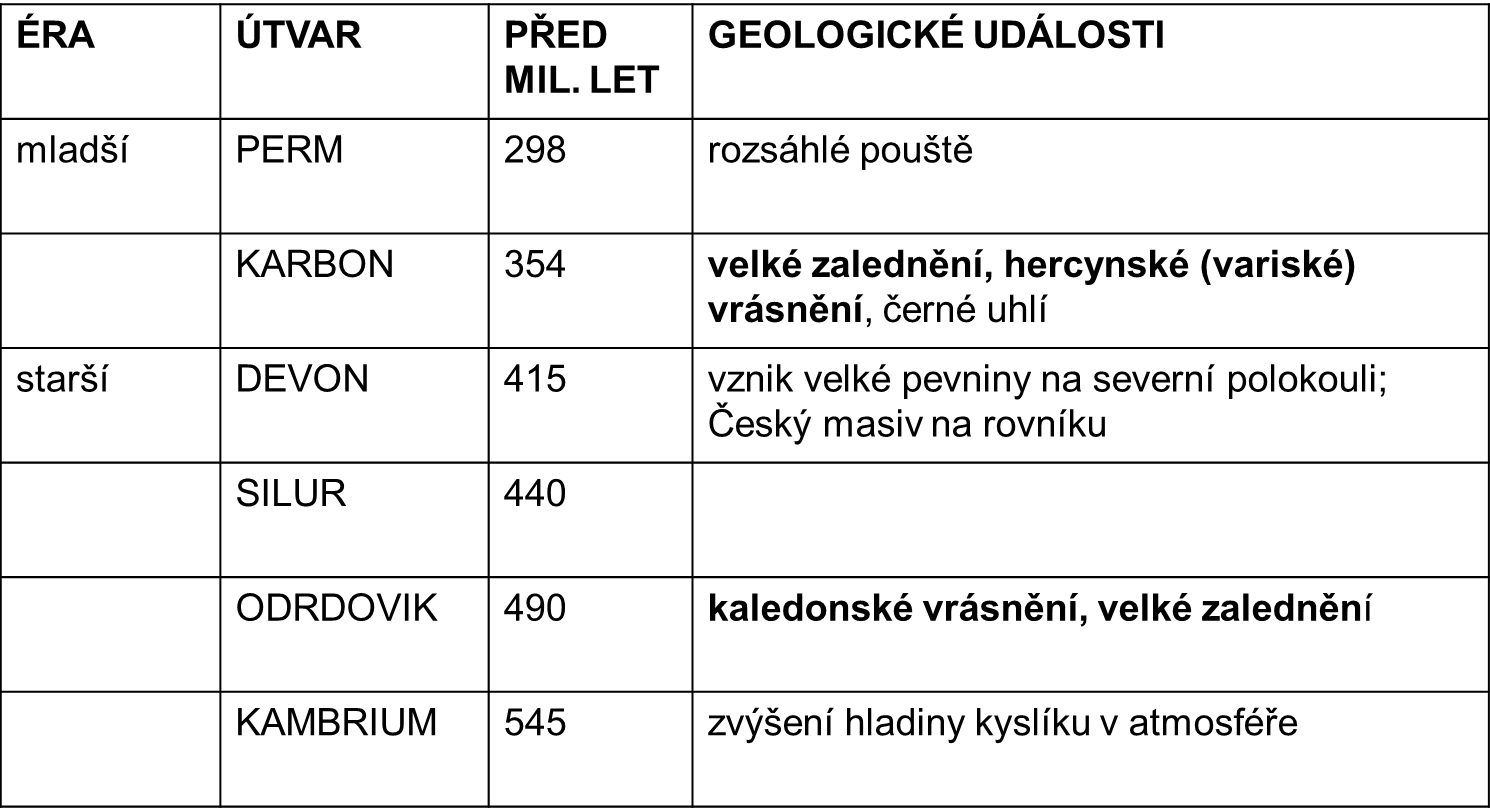 KAMBRIUM (před 545 – 490 milióny let)V mělkých vodách se vyskytovali:živočichové s pevnou schránkoutrilobitiramenonožciostnokožciprvní doklady cévnatých rostlinORDOVIK (před 490 – 450 milióny let)trilobitiramenonožcigraptoliti koráliSILUR (před 440 – 415 milióny let)vznik prvních suchozemských rostlinrozvoj bezobratlýchměkkýšigraptoliti korálirozvoj hlavonožcůDEVON (před 415 – 345 milióny let)rychlý rozvoj ryb, které postupně pronikají do sladkých vodprvní obojživelníci (krytolebci)stromovité kapraďorostyčetné korálové útesyKARBON (před 345 – 298 milióny let)a pevnině převládají plavuně a stromovité přesličkyprvní pralesyobjevují se nahosemenné rostliny (cykasy) a první jehličnany křídlatý hmyz (obrovské vážky)vznik prvních plazůkrytolebciPERM (před 298 – 250 milióny let)objevují se pokročilé skupiny hmyzuvelký rozvoj savcovitých plazůvymírání trilobitůnejrozsáhlejší vymírání v historii života Země--------------------------------------------------------------------------------------------------------------------------------POZOR!!!Na konci prvohor mnoho druhů suchozemských a vodních organismů (asi 90%) VYHYNULO!!!Možnou příčinou vyhynutí organismů v době asi 250 milionů let byl dopad METEORITU na území dnešní Antarktidy.